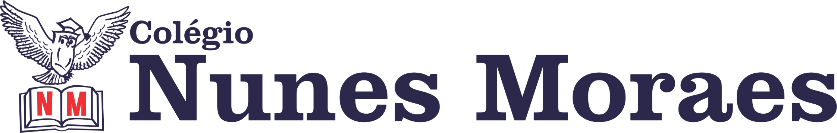 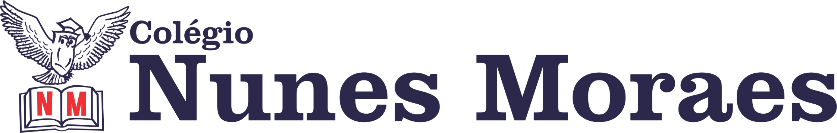 DIA: 08 DE JULHO DE 2020 - 4°ANO E.F1ªAULA: CIÊNCIAS  Componente curricular: Ciências3ª aula de Ciências (capítulo 09) – págs.: 74 a 78. Objetivos de conhecimento: Relações entre os seres vivos e componentes não vivos.Link da aula: https://youtu.be/2PS7PNrhGmY Aprendizagens essenciais: Compreender a dinâmica das relações entre os componentes vivos e não vivos de um ecossistema.ROTEIRO DA AULA:Leitura e explicação do texto “Relações entre seres vivos”. Págs.: 74 a 78;Para ir além: Já ouviu falar em canibalismo?. Pág.:78;Atividade de sala: explicação no slide;Tempo para concluir a atividade de sala e retirada de dúvidas pelo whatsapp.2ªAULA: PORTUGUÊS  Componente curricular: Língua Portuguesa6ª aula de Português Livro de Português: (Capítulo 09) – Págs.:87, 90 e 91.
Livro de Gramática: Ortografia o/ou – e/ei. Págs.:29 e 30.Objetivos de conhecimento: Leitura/escuta: texto multimodal; Análise linguística/semiótica: Ortografia o/ou – e/ei.Aprendizagens essenciais: Ler e escrever, corretamente, palavras com sílabas VV e CVV em casos nos quais a combinação VV (ditongo) é reduzida na língua oral (AI, EI, OU) (EF04LP02)Link da aula: https://youtu.be/pEIwHo6PZvA ROTEIRO DA AULA:De olho na imagem “Onde o teatro acontece”: Analisar a imagem e responder as três (3) questões sobre a interpretação. Pág.:87;Para relembrar: Rever tudo o que estudamos no capítulo 09 e concluí-lo. Págs.:90 e 91;Ortografia: o/ou – e/ei: realização da atividade com cinco (5) questões sobre o assunto. Págs.: 29 e 30;Tempo para concluir a atividade de sala e tirar dúvidas pelo whatsapp com a professora.3ªAULA: MATEMÁTICA  Capítulo 9: Tabelas e gráficosObjeto de conhecimento: Tabelas simples, tabelas de dupla entrada e gráficos. Aprendizagens essenciais: Levantar hipóteses sobre as respostas ou os resultados que serão obtidos na pesquisa. Selecionar instrumentos e/ou recursos de coleta de dados. Registrar e organizar informações e dados coletados em tabelas e gráficos.Diferenciar os vários tipos de tabelas e gráficos, selecionando aquele que melhor comunica os resultados de uma pesquisa. Link da aula: https://youtu.be/FE7r9zZ5VMc Atividades propostas: 1. Abertura do capítulo 9, com a resolução do tópico “Trocando Ideias”, páginas 92 e 93.2. Explicação e resolução das atividades de classe, páginas 95 à 97 (questões 1 à 3). Tempo para resolução de questões: 20 minutos. 3.  Explicação sobre Tabela Simples, na página 96.4. Explicação sobre Tabela de Dupla Entrada, na página 97. 5. Orientações para a atividade de casa: Revisando os conteúdos abordados na aula de hoje, resolver no livro suplementar de Matemática:    pág. 40 a 42 ( questão 1 e 2). Envio de fotos das atividades para as professoras de acordo com sua turma e retirada de dúvidas no WhatsApp. MOMENTO GOOGLE MEET: Estudar as páginas 191 à 193 do livro de Gramática para o Treino Ortográfico que será realizado hoje, na reunião às 10:30. Preparar com antecedência o cabeçalho no caderno.O treino será feito com 10 palavras. Nesse encontro, trabalharemos: A escrita de palavras com –EZ, -EZA, -ÊS, -ESA. Após o treino, daremos continuidade ao estudo da ficha de leitura do paradidático “Semeando a Paz”.